На основу члана 9. Правилника за доделу подстицајних средстава путем Конкурса за реализацију радова на уређењу каналске мреже у функцији одводњавања пољопривредног земљишта на територији АП Војводине у 2022. години („Службени лист АПВ“ број 6/22) покрајински секретар за пољопривреду, водопривреду и шумарство доноси ОДЛУКУ бр. 2о опредељивању средстава по Конкурсу за доделу подстицајних средстава за реализацију радова на уређењу каналске мреже у функцији одводњавања пољопривредног земљишта на територији АП Војводине у 2022. години по пријавама поднетим од 28.06.2022.г закључно са 13.07.2022. године 1.Средства у висини од 249.873.933,43 динара предвиђена тачком II подтачка 2.2  Покрајинске скупштинске одлуке о програму заштите, уређења и коришћења пољопривредног земљишта на територији Аутономне покрајине Војводине у 2022. години ("Сл. лист АП Војводине", бр. 54/21) на који је Министарство пољопривреде, шумарства и водопривреде дало сагласност број:  320-11-10827/2021-14 од 29.11.2021.  године по спроведеном Конкурсу за доделу подстицајних средстава за реализацију радова на уређењу каналске мреже у функцији одводњавања пољопривредног земљишта на територији АП Војводине у 2022. години, објављеном  у  „Службеном листу АПВ“, број 6/22, сајту Покрајинског секретаријата и дневном листу „Дневник“ дана 28.01.2022. године, по Правилнику за доделу подстицајних средстава путем Конкурса за реализацију радова на уређењу каналске мреже у функцији одводњавања пољопривредног земљишта на територији АП Војводине у 2022. години („Службени лист АПВ“ број 6/22), сходно Записнику број 104-401-216/2022-1/2 од 14.07.2022.године Комисије за разматрање пријава по Конкурсу за  доделу подстицајних средстава за реализацију радова на уређењу каналске мреже у функцији одводњавања пољопривредног земљишта на територији АП Војводине у 2022. години, расподељују се у износу од 49.435.714,30 динара: Са обавезом сопственог учешћа и то: 2.На основу ове одлуке Комисија сачињава, а покрајински секретар доноси, решење са образложењем и поуком о правном средству за подносиоце пријава којима су пријаве одбијене/одбачене или нису у потпуности прихваћене на основу предлога одлуке.3.Након доношења одлуке о додели бесповратних средстава, покрајински секретар у име Покрајинског секретаријата с корисником средстава и с ЈВП „Воде Војводине“ закључује Тројни уговор, којим се регулишу права и обавезе уговорних страна.4.	Ова Одлука је делимична.5.Ову одлуку обајвити на сајту Покрајинског секретаријат за пољопривреду, водопривреду и шумарство.О б р а з л о ж е њ еПокрајински секретаријат за пољопривреду, водопривреду и шумарство (у даљем тексту: Секретаријат), објавио је 28.01.2022.године Конкурс за реализацију радова на уређењу каналске мреже у функцији одводњавања пољопривредног земљишта на територији АП Војводине у 2022. години (у даљем тексту: Конкурс) на званичној интернет страници Секретаријата у дневном листу „Дневник“ од 28.01.2022. године, „Службеном листу АПВ“ број 6/22 године и донео је Правилник о додели подстицајних средстава путем Конкурса за реализацију радова на уређењу каналске мреже у функцији одводњавања пољопривредног земљишта на територији АП Војводине у 2022. години Службени лист АПВ“ број  06/22) (у даљем тексту: Правилник).Чланом 9. Правилника је прописано да Комисија разматра пријаве поднете на Конкурсу и сачињава предлог Одлуке о додели средстава, а да коначну одлуку доноси Покрајински секретар за пољопривреду, водопривреду и шумарство. Средства у висини од 249.873.933,43 динара предвиђена су тачком II подтачка 2.2  Покрајинске скупштинске одлуке о програму заштите, уређења и коришћења пољопривредног земљишта на територији Аутономне покрајине Војводине у 2022. години ("Сл. лист АП Војводине", бр. 54/21) на који је Министарство пољопривреде, шумарства и водопривреде дало сагласност број:  320-11-10827/2021-14 од 29.11.2021.  године.По спроведеном Конкурсу, објављеном 28.01.2022.године на званичној интернет страници Секретаријата, дневном листу „Дневник“ од 28.01.2022. године и „Службеном листу АПВ“ број 6/22 године, по Правилнику,  Комисија је доставила Записник са 2. седнице комисије са предлогом одлуке о опредељивању средстава бр: 104-401-216/2022-1/2 од 14.07.2022.годинеСходно утврђеном, Комисија је констатовала:  да је од 28.06.2022.г закључно са 13.07.2022.г на конкурс пристигло 8 пријавада су све пријаве благовремене и уредне, да све пријаве испуњавају услове прописане Правилником о додели подстицајних средстава путем Конкурса за реализацију радова на уређењу каналске мреже у функцији одводњавања пољопривредног земљишта на територији АП Војводине у 2022. години,да је уз све пријaве достављена документација тражена Конкурсом,нема неприхватљивих пријава,да је укупна вредност инвестиција (без ПДВ-а) у износу од 98.871.428,61 динара (Табела 2.),Подносиоци пријава који испуњавају услове прописане Конкурсом бодовани су у складу са Правилником о додели подстицајних средстава путем Конкурса за реализацију радова на уређењу каналске мреже у функцији одводњавања пољопривредног земљишта на територији АП Војводине у 2022. години и приказани су у Табели 3,Комисија је предложила расподелу средстава као у диспозитиву. Табела 1. Подносиоци пријава који испуњавају услове прописане Конкурсом и бодовање:Табела 2. Подносиоци пријава са којима се закључује уговор о додели бесповратних средстава Табела 3 Предлог износа одобрених средстава у процентима у односу на инвестицију, са износима сопственог учешћаПоука о правном леку: Жалба се улаже покрајинском секретару у року од 15 дана од дана достављања појединачног решења, односно најкасније у року од 30 дана од објављивања Одлуке на званичној интернет страници Покрајинског секретаријата за лица за које лична достава није успела. Покрајински секретарЧедомир БожићПосл. број: 104-401-216/2022-2/2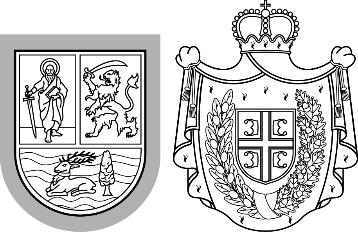 Република СрбијаАутономна покрајина ВојводинаПокрајински секретаријат запољопривреду, водопривреду и шумарствоБулевар Михајла Пупина 16, 21000 Нови СадТ: +381 21 487 44 11; 456 721 F: +381 21 456 040  psp@vojvodina.gov.rsРепублика СрбијаАутономна покрајина ВојводинаПокрајински секретаријат запољопривреду, водопривреду и шумарствоБулевар Михајла Пупина 16, 21000 Нови СадТ: +381 21 487 44 11; 456 721 F: +381 21 456 040  psp@vojvodina.gov.rsБРОЈ:  104-401-216/2	022-2/2                                                      ДАТУМ: 14.07.2022. годинеРедни бројНазив ЈЛСБодовиОдобрено (динара)1Општина Алибунар703.571.428,572Општина Бела Црква704.285.714,293Град Зрењанин6514.285.714,294Општина Кула654.292.857,145Град Панчево6014.285.714,296Град Нови Сад605.000.000,007Општина Опово55714.285,728Општина Темерин453.000.000,00Укупно49.435.714,30Редни бројНазив ЈЛСПрих. инвестиција (без ПДВ-а) динараОдобрено (динара)Сопст. Средства (динара)% секретаријата% сопствена средстваЗа исплату-аванс (динара)1Општина Алибунар7.142.857,143.571.428,573.571.428,5750501.785.714,282Општина Бела Црква8.571.428,584.285.714,294.285.714,2950502.142.857,153Град Зрењанин28.571.428,5814.285.714,2914.285.714,2950507.142.857,144Општина Кула8.585.714,294.292.857,144.292.857,1550502.146.428,575Град Панчево28.571.428,5814.285.714,2914.285.714,2950507.142.857,146Град Нови Сад10.000.000,005.000.000,005.000.000,0050502.500.000,007Општина Опово1.428.571,44714.285,72714.285,725050357.142,868Општина Темерин6.000.000,003.000.000,003.000.000,0050501.500.000,00Укупно98.871.428,6149.435.714,3049.435.714,3124.717.857,14Редни бројНазив ЈЛСБодови1Општина Алибунар702Општина Бела Црква703Град Зрењанин654Општина Кула655Град Панчево606Град Нови Сад607Општина Опово558Општина Темерин45Редни бројНазив ЈЛСБрој пријавеИнвестицијаВредност инвестиције (без ПДВ-а)1Општина Алибунар104-401-6250/2022Уређење каналске мреже у функцији одводњавања пољопривредног земљишта на територији Општине Алибунар7.142.857,142Општина Бела Црква104-401-6341/2022Уређење каналске мреже у функцији одводњавања пољопривредног земљишта на територији Општине Бела Црква8.571.428,583Град Зрењанин104-401-6251/2022Уређење каналске мреже у функцији одводњавања пољопривредног земљишта на територији Општине Зрењанин28.571.428,584Општина Кула104-401-6266/2022Уређење каналске мреже у функцији одводњавања пољопривредног земљишта на територији општине Кула8.585.714,295Град Панчево104-401-6303/2022Уређење каналске мреже у функцији одводњавања пољопривредног земљишта на територији Града Панчево28.571.428,586Град Нови Сад104-401-6342/2022Уређење каналске мреже у функцији одводњавања пољопривредног земљишта на територији Града Нови Сад10.000.000,007Општина Опово104-401-6292/2022Уређење каналске мреже у функцији одводњавања пољопривредног земљишта на територији Општине Опово1.428.571,448Општина Темерин104-401-6328/2022Уређење каналске мреже у функцији одводњавања пољопривредног земљишта на територији Општине Темерин6.000.000,00Укупно98.871.428,61Редни бројНазив ЈЛСПрих. инвестиција (без ПДВ-а)ОдобреноСопст. средства% секретаријата% сопствена средстваЗа исплату-аванс1Општина Алибунар7.142.857,143.571.428,573.571.428,5750501.785.714,282Општина Бела Црква8.571.428,584.285.714,294.285.714,2950502.142.857,153Град Зрењанин28.571.428,5814.285.714,2914.285.714,2950507.142.857,144Општина Кула8.585.714,294.292.857,144.292.857,1550502.146.428,575Град Панчево28.571.428,5814.285.714,2914.285.714,2950507.142.857,146Град Нови Сад10.000.000,005.000.000,005.000.000,0050502.500.000,007Општина Опово1.428.571,44714.285,72714.285,725050357.142,868Општина Темерин6.000.000,003.000.000,003.000.000,0050501.500.000,00Укупно98.871.428,6149.435.714,3049.435.714,3124.717.857,14